Учебный планиндивидуального обучения на дому учащихся 5  класса Муниципального общеобразовательного учреждения «Основная школа № 3» Мишиной Марии Зафаровны и Мишиной Анны Зафаровны на 2018 – 2019 учебный годПояснительная запискак учебному  плануиндивидуального обучения на дому учащихся 5-го класса МОУ ОШ №3         г. Волжска Республики Марий Эл  на 2018 – 2019 учебный год.Мишиной Марии Зафаровны и Мишиной Анны ЗафаровныОбучение ведется на русском языке. Для реализации федеральных государственных образовательных стандартов основного общего образования осуществляется введение федерального государственного образовательного стандарта на основании следующих документов: • Федеральный закон от 29.12.12 года № 273–ФЗ «Об образовании в Российской Федерации»; • приказ Министерства образования и науки Российской Федерации от 4 октября 2010 года № 986, зарегистрированный Минюстом России 3 февраля 2011 года № 19682 «Об утверждении федеральных требований к образовательным учреждениям в части минимальной оснащѐнности учебного процесса и оборудования учебных помещений»; • приказ Министерства образования и науки РФ от 17 декабря 2010 г. № 1897, зарегистрированный Минюстом России 01.02.2011 №19644 "Об утверждении федерального государственного образовательного стандарта основного общего образования";• приказ Министерства образования и науки Российской Федерации от 31.12.2015 №№ 1576, 1577; • Постановление Федеральной службы по надзору в сфере защиты прав потребителей и благополучия человека и Главного государственного санитарного врача Российской Федерации от 29.12.2010г. № 189 «Об утверждении СанПин 2.4.2. 2821-10 «Санитарно эпидемические требования к условиям и организации обучения в общеобразовательных учреждениях» (зарегистрировано в Минюсте Российской Федерации 03.03.2011 № 19993), в редакции постановления Главного государственного санитарного врача РФ от 25 декабря 2013г. №72; • письмо Министерства образования и науки России от 19.11.2010 № 6842-03/30 «О введении третьего часа физической культуры в недельный объем учебной нагрузки обучающихся в общеобразовательных учреждениях»; • письмо Департамента общего образования Министерства образования и науки Российской Федерации от 12 мая 2011 года № 03-296 «Об организации внеурочной 438 деятельности при введении федерального государственного образовательного стандарта общего образования»; • Приказ Министерства образования и науки Республики Марий Эл от 03.06.2011г. №1994 «О внесении изменений в федеральный базисный учебный план и примерные учебные планы для образовательных учреждений Российской Федерации, реализующих программы общего образования, утвержденные приказом Министерства образования Российской Федерации от 09.03.2004 г. №1312»; • Приказ Министерства образования и науки Республики Марий Эл от 30.08.2011г. №1002 «О внесении изменений в приказ Министерства образования Республики Марий Эл от 23.09.2004 г. №324»; • Приказ Министерства образования и науки Республики Марий Эл от 16.08.2012г. №1133 «О внесении изменений в приказ Министерства образования Республики Марий Эл от 23.09.2004 г. №324». • Письмо Министерства образования и науки Республики Марий Эл от 14.05.2015г. №3418 «Рекомендации в целях реализации единых подходов при разработке основной образовательной программы основного общего образования минобрнауки Республики Марий Эл». Методические рекомендации по организации обучения на дому детей-инвалидов с использованием дистанционных технологий от 10 декабря 2012 года.Учебный  план индивидуального обучения на дому учащихся 5 класса Мишиной Марии Зафаровны и Мишиной Анны Зафаровны составлен с учетом согласия родителей на сокращение часов учебной нагрузки по некоторым предметам, распределяет учебное время, отводимое на их освоение по классам и учебным предметам. Мишина Мария и Мишина Анна в состоянии освоить учебную программу за 5-й класс в сокращенном  объеме. Поэтому учебный план для надомного обучения  в полном объеме не сохранен. Учебный  план определяет общие рамки принимаемых решений при разработке содержания образования, требований к его усвоению и организации образовательного процесса, а также выступает в качестве одного из основных механизмов его реализации.Цели общего образования в рамках Федерального государственного образовательного стандарта представляются в виде системы ключевых задач, отражающих основные направления: личностное развитие – развитие индивидуальных нравственных, эмоциональных, эстетических и физических ценностных ориентаций и качеств, а также развитие интеллектуальных качеств личности, овладение методологией познания, стратегиями и способами учения, самообразования и саморегуляции; социальное развитие – воспитание гражданских, демократических и патриотических убеждений, освоение социальных практик, формирование способности и готовности принимать ответственные решения, делать осознанный выбор, сотрудничать и свободно общаться на русском, родном и иностранных языках; общекультурное развитие – освоение основ наук, основ отечественной и мировой культуры. Учебный план Мишиных Анны и Марии составлен с учѐтом требований ФГОС ООО с целью введения новых образовательных стандартов, что предполагает реализацию метапредметных программ, в том числе по формированию информационных компетентностей обучающихся. Учебный план состоит из обязательной части и части формируемой участниками образовательного процесса. Обязательная часть учебного плана обеспечивает выполнение государственного  образовательного стандарта, представляющего собой обязательный минимум содержания образования. Обязательная (инвариантная) часть представлена следующими предметными областями и учебными предметами: - предметная область: Русский язык и литература (предметы: русский язык, литература) - предметная область:  Иностранный язык (предмет: английский язык), - предметная область: Математика и информатика (предмет: математика),- предметная область: общественно-научные предметы (предметы: история России. география),- предметная область: Естественно-научные предметы (предметы: физика, химия, биология),- предметная область: Искусство (предметы: музыка, изобразительное искусство), - предметная область: Технология (предмет: технология), - предметная область: Физическая культура и основы безопасности жизнедеятельности (предметы: физическая культура и основы безопасности жизнедеятельности), - предметная область: Основы духовно-нравственной культуры народов России (интегрированный курс «История культуры народов Марий Эл и марийский язык (государственный)»).          Организация  работы в течение учебного года осуществляется по триместровой системе. Триместры предполагают равномерное деление учебной нагрузки: по три месяца. Каждый триместр в свою очередь делится на две части, между которыми предполагаются рабочие каникулы. Продолжительность учебного года составляет 34 учебные недели для 5 класса.      Начало учебного года – 1 сентября 2018 года     Окончание учебного года: 31 мая 2019 года.    Организация учебного процесса осуществляется в режиме 5-дневной учебной недели.      Обязательная нагрузка  по количеству часов составляет 21 часа,     Часы самостоятельной работы обучающихся – 4;      Максимально допустимая недельная нагрузка – 25 часов.      Продолжительность уроков  – 35 минут. Во 5-м классе учащиеся изучают иностранный язык (английский) 3 часа в неделю.Учебные предметы «Биология», «География» изучается дистанционно по 1 часу в неделю. ИКН и марийский язык (государственный) изучается интегрированно Остальные предметы учебного плана изучаются в очной форме обучения.Учебный предмет «Физическая культура» изучается 2 часа в неделю.  Преподавание  по всем учебным предметам ведется на русском языке.       Данный режим работы обеспечивает выполнение обязательной части учебного плана  и позволяет выполнить требования СанПИНа, равномерно распределив нагрузку учащихся.Согласовано                                                                                        УТВЕРЖДАЮ Педсоветом                                                                                         Директор школыот __29. 08. 2018 года                                                                         ___________Протокол №_6                                                                                    Приказ№______                                                                                                                                                                                                                                                                                               от___29. 08.2018 г.Индивидуальный учебный планучащихся 5 класса МОУ ОШ №3
города Волжска Республики Марий ЭлМишиной Анны Зафаровны и Мишиной Марии Зафаровныс очно-дистанционной формой обученияна 2018-2019 учебный годРассмотрено на заседании                                                        педагогического совета № 6от 28 августа 2018 годаУтверждаю:Директор МОУ ОШ № 3г.Волжска  РМЭ                                                               Ионова О.Г.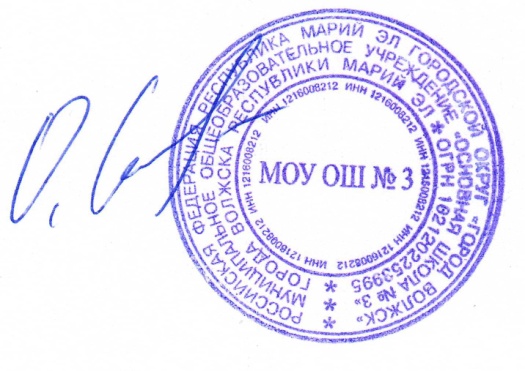          « 28» августа 2018 года                      Предметные областиУчебные предметы5 классФормыобученияФИО преподавателяРусский язык и литератураРусский язык4очнаяСтепанова Р.М.Русский язык и литератураЛитература3очнаяСтепанова Р.М.Иностранный языкИностранный язык3очнаяАндрощук Ю.Н.Математика 
и информатикаМатематика4очнаяСтепанова Р.М.Естественно-научные предметыБиология1дистанционнаяДмитриева Нинель ЛеонидовнаОбщественно-научные предметыИстория1очнаяАндрощук Ю.Н.Общественно-научные предметыГеография1дистанционнаяДмитриева Нинель ЛеонидовнаОсновы духовно-нравственной культуры народов РоссииИстория и культура народов Марий Эл1очнаяАндрощук Ю.Н.ИскусствоМузыкаИскусствоИзобразительное искусство0,5очнаяСтепанова Р.М.ТехнологияТехнология 0,5очнаяАндрощук Ю.Н.Физическая культура и основы безопасности жизнедеятельностиФизическая культура 2очнаяСтепанова Р.М.Обязательная нагрузка обучающегосяОбязательная нагрузка обучающегося21Часы самостоятельной работы обучающегося (ИКЗ)Часы самостоятельной работы обучающегося (ИКЗ)4Максимально допустимая недельная нагрузка Максимально допустимая недельная нагрузка 25 (21 очн./2дист.)25 (21 очн./2дист.)25 (21 очн./2дист.)